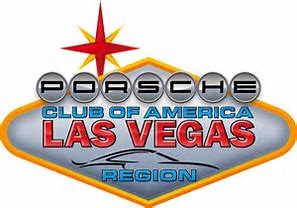 Track ScheduleLas Vegas Region of Porsche Club of AmericaNovember 21 and 22, 2020Red Run Group		Advanced + Spring Mountain Club MembersGreen Run Group	Intermediate + Spring Mountain Club MembersWhite Run Group 	NoviceSaturday, November 21, 2020 			Sunday, November 22, 20207:00 a.m.	Gates open, Temperature Check, 	7:00 a.m.	Gates open, Temperature Check, Registration and Tech Review begin. 			Registration and Tech Review begin.There will not be a Driver’s Meeting in the Classroom. There will, however, be a Driver’s Meeting located outside at the same location as the Tech Review. In addition, The Driver’s Meeting Notes are included in the motorsportsreg advertisement. Make sure you read them before you come to the track.8:00 a.m.	Driver’s Meeting			 8:00 a.m.	Driver’s Meeting_________________________________________________________________________________9:00 a.m.	Red Run Group on Track.		 9:00 a.m.	Red Run Group on Track.9:30 a.m.	Green Run Group on Track.		9:30 a.m.	Green Run Group on Track.10:00 a.m.	White Run Group on Track.		10:00 a.m.	White Run Group on Track.10:30 a.m.	Red Run Group on Track.		10:30 a.m.	Red Run Group on Track.11:00 a.m.	Green Run Group on Track.		11:00 a.m.	Green Run Group on Track.11:30 a.m.	White Run Group on Track.		11:30 a.m.	White Run Group on Track.11:30 a.m.	Track closed for Lunch.			11:30 a.m.	Track closed for Lunch.12:30 p.m.	Red Run Group on Track.		12:30 p.m.	Red Run Group on Track.1:00 p.m.	Green Run Group on Track.		1:00 p.m.	Green Run Group on Track.1:30 a.m.	White Run Group on Track.		1:30 a.m.	White Run Group on Track.2:00 p.m.	Red Run Group on Track.		2:00 p.m.	Red Run Group on Track.2:30 p.m.	Green Run Group on Track.		2:30 p.m.	Green Run Group on Track.3:00 p.m.	White Run Group on Track.		3:00 p.m.	White Run Group on Track.5:00 p.m.		GATES CLOSE			5:00 p.m.		GATES CLOSE